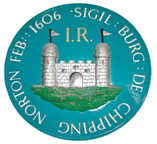 	     CHIPPING NORTON TOWN COUNCIL	       THE GUILDHALL, CHIPPING NORTON, OXFORDSHIRE, OX7 5NJ							              Tel: 01608 642341							   Email: cntc@btconnect.com						       Office Hours: Mon – Fri 9am – 1pmwww.chippingnortontowncouncil.co.ukTOWN CLERK: Mrs J Eustace, Locum26th October 2020SUMMONS TO ATTEND A MEETING OFTHE PLANNING COMMITTEETO: 	          All Members of the Town CouncilDATE:           Monday 2nd November 2020TIME:           7.00pm (maximum two hours)To be held by Video Conference due to Government Restrictions in line with The Local         Authorities and Police and Crime Panels (Coronavirus) (Flexibility of Local Authority and Police and Crime Panel Meetings) (England and Wales) Regulations 2020.  This meeting will be held remotely, online. If any resident wishes to attend the meeting virtually please contact the Deputy Town Clerk by 12.00 noon of the meeting date on cntc@btconnect.com for the log in details and password.Yours sincerely,Miss K LinningtonDeputy Town ClerkAGENDAApologies for absence.Declarations of Interest.Applications for consideration:25 High Street (4499) 20/02436/FUL Erection of a new two-bedroom dwelling with carport and rear garden.29-30 High Street, C/N (4500) 20/02481/FULRe-development to create a mixed-use site comprising of a cinema and thirteen serviced self-contained (short term let) apartment suites together with provision of car parking, formation of vehicular access and other associated works.4 Chalford Close, C/N (4501) 20/02596/HHDLoft conversion with roof lights to front and rear of property.